Сумська міська радаВиконавчий комітетРІШЕННЯ                                                                                                                                                                                                                                                                                                                       від   22.02.2024     № 88Про розгляд скарги громадянина  Хроленко Р.І. від 15.01.2024 на постанову адміністративної комісії при виконавчому комітеті Сумської міської ради від 04.01.2024 № 4	Розглянувши скаргу громадянина  Хроленко Романа Івановича  від 15.01.2024 про поновлення строку оскарження та скасування постанови адміністративної комісії при виконавчому комітеті Сумської міської ради від 04.01.2024 № 4, відповідно до статей 288, 289, 293, 247 Кодексу України про адміністративні правопорушення, керуючись статтею 40 Закону України «Про місцеве самоврядування в Україні», виконавчий комітет Сумської міської радиВИРІШИВ:1. Поновити строк оскарження постанови по справі про адміністративне правопорушення.2. Скаргу громадянина  Хроленко Романа Івановича   від 15.01.2024 на постанову адміністративної комісії при виконавчому комітеті Сумської міської ради 04.01.2024 № 4 залишити без задоволення.3. Постанову адміністративної комісії при виконавчому комітеті Сумської міської ради від 04.01.2024 №4 залишити без змін.4. Про прийняте рішення повідомити громадянина Хроленко Романа Івановича.Секретар Сумської міської ради		                                                        А.М. КОБЗАРВасюра 700-666          Розіслати: Чайченку О.В.,  Хроленко Р.І.Рішення доопрацьовано і вичитано, текст відповідає оригіналу прийнятого рішення та вимогам статей 6-9 Закону України «Про доступ до публічної інформації» та Закону України «Про захист персональних даних»Проект рішення виконавчого комітету Сумської міської ради «Про розгляд скарги громадянина  Хроленко Р.І. від 15.01.2024 на постанову адміністративної комісії при виконавчому комітеті Сумської міської ради від 04.01.2024 № 4»   був завізований:В.о. начальника  правового управління                                 А.В. Корнієнко                                      Проект рішення підготовлений з урахуванням вимог Закону України «Про доступ до публічної інформації» та Закону України «Про захист персональних даних»                 О.М. Качанова 									                                                                                        ______________________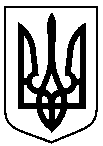 .Начальник правового управлінняО.В. ЧайченкоНачальник відділу протокольної роботи та контролюЛ.В. МошаЗавідувач сектору з питань забезпечення роботи адміністративної комісії правового управління О.М. Качанова Начальник правового управлінняО.В. ЧайченкоНачальник відділу протокольної роботи та контролюЛ.В. МошаКеруючий справами виконавчого комітетуЮ.А. Павлик 